送付先：一般財団法人四国産業・技術振興センター　産業振興部　　井上亮三　　　　ＦＡＸ：０８７－８５１－７０２７　又は　Ｅ－ｍａｉｌ：cnf@tri-step.or.jpＣＮＦ体験セミナー参加申込書必要事項をご記入のうえ、ＦＡＸ又は電子メールにてご送付ください。申込期日：１１月２８日（火）【日　時】令和５年１２月６日（水）１３時００分～１７時３０分【場　所】香川県産業技術センター　（香川県高松市郷東町５８７−１）ＴＥＬ：087-881-3175（代表）申込時にご記入いただく個人情報につきましては、本セミナーの実施・運営以外の目的に使用することはありません。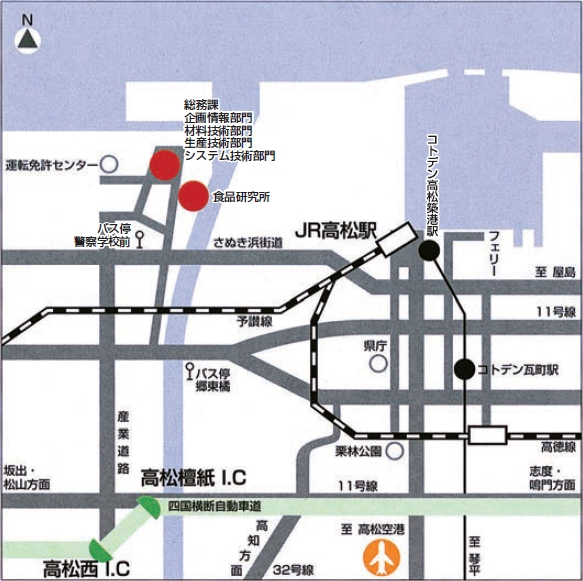 【アクセス】　〇車高松西I.C（松山、高知方面）又は高松檀紙I.C（徳島方面）から車で15分〇ＪＲJR高松駅からタクシーで10分〇バス　コトデンバス・イオン高松線イオン高松線－ (kotoden.co.jp)警察学校前にて下車⇒徒歩8分 貴社・団体名住　　　　所電話／ＦＡＸ　　　　　　　　　　　　　　　／　　　　　　　　　　　　　　　／Ｅ－ｍａｉｌ所　属　・　役　職氏　　名参　 加　 者参　 加　 者